Philosophy 12 Independent Study:Summary, Reflection, and Response on a New Philosopher1. Choose a philosopher from the online book The Philosophy Book: Big Ideas Explained Pick from the “Contents” section (p 8-11) https://cabmakassar.org/wp-content/uploads/2020/05/The-Philosophy-Book-DK.pdfRead the page about your chosen philosopher2. Present the following information (in any format you like): Basic philosopher information  Time period, biography, etcSummary of the philosopher’s ideasWhat kind of philosophy do they do? What claims are they are making? (quote or paraphrase these)Explanation of how these ideas may have been important, controversial, provocative, or newAre there others they disagree with?Who might have agreed with them? Who might have disagreed?How do their ideas relate to what we’ve learned in class?A personal response to these ideaswhat about their ideas do you disagree with, and why?what do you agree with, and why? 3. Read the marking rubric below to ensure your assignment fulfills all requirements (similar to previous rubrics).4. Submit by Tuesday January 11th 3pm Independent Study Rubric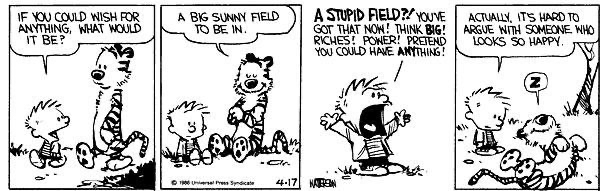 Emerg.DevProf.GoodExcell.Demonstration of understanding philosopher’s biography/ideasThorough explanation of significance of philosopher’s ideasClear, extensive personal reflection on philosopher’s ideasCreativity / originalityAssignment format (cohesive, appropriate, understandable)